г.Горно-АлтайскО предоставлении разрешения на условно разрешенный вид использованияземельного участка В соответствии со статьей 39 Градостроительного кодекса Российской Федерации, на основании заключения о результатах общественных обсуждений от 11 июня 2019 года, рекомендаций Комиссии по вопросам землепользования и застройки в городе Горно-Алтайске от 14 июня 
2019 года, руководствуясь Правилами землепользования и застройки муниципального образования «Город Горно-Алтайск», принятыми решением Горно-Алтайского городского Совета депутатов от 15 сентября 2005 года
№ 29-3, статьями 8, 39, 45 Устава муниципального образования «Город Горно-Алтайск», принятого постановлением Горно-Алтайского городского Совета депутатов от 22 марта 2018 года № 7-1: 1. Земельному участку с кадастровым номером 04:11:010155:296, расположенному по адресу: установлено относительно ориентира, расположенного в границах участка. Почтовый адрес ориентира: Республика Алтай, г. Горно-Алтайск, ул. Имени Ф.М. Стренина, д. 4, предоставить разрешение на условно разрешенный вид использования земельного участка «малоэтажная многоквартирная жилая застройка».2. Отделу информационной политики и связей с общественностью Администрации города Горно-Алтайска в течение 7-ми дней со дня подписания настоящего Распоряжения опубликовать его в газете «Вестник Горно-Алтайска» и на официальном портале муниципального образования «Город Горно-Алтайск» в сети «Интернет».3. Настоящее Распоряжение вступает в силу со дня его опубликования.Глава администрациигорода Горно-Алтайска                                                                  О.А. СафроноваЗяблицкая  И.В., 2-27-06А.В. ТабакаеваА.В. Воскубенко   АДМИНИСТРАЦИЯ ГОРОДА           ГОРНО-АЛТАЙСКА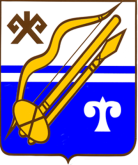 ГОРНО-АЛТАЙСК КАЛАНЫҤ       АДМИНИСТРАЦИЯЗЫРАСПОРЯЖЕНИЕJАКАAHот«14»июня2019года№12/43